Technical GuideBalancing Notice October 10th 2023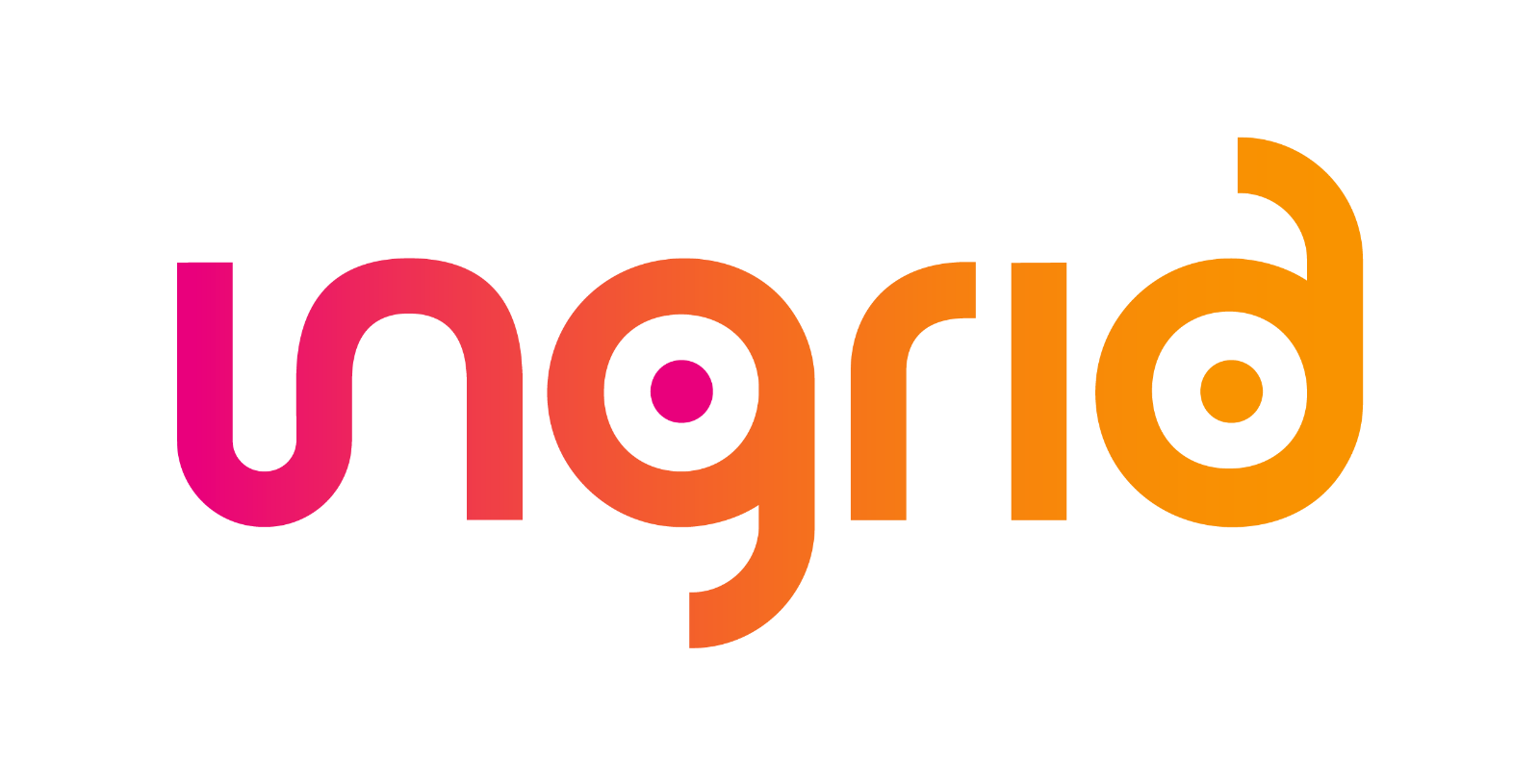 Versions listFile definitionThe balancing notice contains information relating to:Public data (k0 coefficients, imbalance indicators at the end of the day, prices, etc.)specific daily data to transmission contract (e.g. profiled consumption forecast)specific intraday data to transmission contract (e.g. intra-day non-profiled allocations at PITDs)This notice is contractually published in csv and xml every hour from 13h in day ahead to 03h in intraday for all "Transmission " contracts type valid at date.Where to find the filesThe files are provided by GRTgaz for the shippers (for each transmission contract). They are made available the following ways : Proactively : A CSV file is available and can be downloaded on ours ingrid websiteThe same CSV file is also available on our sFTP server (the Technical Guide for the sFTP connection is available at grtgaz.com)An EDIG@S MARSIT v5.1 file is also available Via API :  Dedicated APIs will be available to request the balacing data. Public data and data relating to a specific transmission contract are shown in separate API. The interface contract for the API is described in §6. You can contact your usual operational contact to gain access to our API. File name and formatThe files are published in the CSV format, with : A semicolon as a list separatorA comma as a decimal markThe files will be named according to the following rule :Therefore, the file names are:AVE_CONTRACTCODE_YYYYMMDD_DDMMYYYYhhmmssSSS.csvFile descriptionThe files contain 4 sections, each section separated by a line break : HeaderPublic dataConsumption forecasts for the contractWithin-Day AllocationsSection 1 - Header:The header lists information about the publication time  and the gasdays included in the file. This section contains the following data :An ID :Avis d'Equilibrage / Balancing Notice Example : AMJ-XXXXXExample : AVE-XXXXXRéseau / Network :Example =  GRTgaz Période / Period :Example : 01/12/2022 06:00 –  02/12/2022 06 :00The period represents the first and last gasdays included in the fileID contrat/ ID contract:Example : GFXXXX01ID expéditeur/ ID shipper :The shipper ID is made with the contract ID without the last 2 digitsExample : GFXXXXNom de l’expéditeur / Name of the shipper :Example : XXXXCompany nameDate de mise à jour / Last update Example : 02/12/2021 01:16:25Publication timeSection 2 - Public data:Public data table table:The table (with semicolon list separators) includes : - A header line with the name of each columns- The data with a different line per (Network / Gasday)Section 3 – Consumption forecasts:Forecasts table :The table (with semicolon list separators) includes : - A header line with the name of each columns- The forecasts data with a different line per (Balancing Zone / Gasday/ Point/Direction)Section 4 – Within-day allocations:Within-day allocations table :The table (with semicolon list separators) includes : - A header line with the name of each columns- The allocation data with a different line per (Balancing Zone / Gasday/ Point/Direction/Counterparty/Hour)File examples :API interface contractThe format of the API (yaml) is available in the below url:For the production environment:https://api.ingrid.grtgaz.com/publication/realisations/v3/api-docs.yaml For the staging environmenthttps://api.ingrid-stg.grtgaz.com/publication/realisations/v3/api-docs.yaml The access to this API requires an authentication (client and secret). They need to be asked to your operational contact.The API connection technical guide explain the way to use these API. It can be found in the following link:https://www.grtgaz.com/sites/default/files/2023-03/guide-technique-ingrid-api.pdfRéférenceRéférenceGuideTechnique-AVE-ENGuideTechnique-AVE-ENGuideTechnique-AVE-ENGuideTechnique-AVE-ENClassementClassementClassementAccessibilitéAccessibilitéAccessibilitéAccès réservéRestreintRestreintInterneInterneLibre (à préciser)XRésuméRésuméRésuméRésuméRésuméRésuméRésuméRésuméRésuméRésuméRésuméRésuméRésuméThis document describes the exchange format for the Balancing Notice. This document describes the exchange format for the Balancing Notice. This document describes the exchange format for the Balancing Notice. This document describes the exchange format for the Balancing Notice. This document describes the exchange format for the Balancing Notice. This document describes the exchange format for the Balancing Notice. This document describes the exchange format for the Balancing Notice. This document describes the exchange format for the Balancing Notice. This document describes the exchange format for the Balancing Notice. This document describes the exchange format for the Balancing Notice. This document describes the exchange format for the Balancing Notice. This document describes the exchange format for the Balancing Notice. This document describes the exchange format for the Balancing Notice. VersionDateAuteur(s)DescriptionV0.101/08/2023M.ALLIELFirst VersionV0.210/10/2023C. FLORESTANOAPI URL Information §6N°DesignationTypeLengthFormat1Document typeAlphanumeric3AVE2Contrat codeAlphanumeric30 3Gasday (AM / AMJ)Date8YYYYMMDD4DateDate17DDMMYYYYhhmmssSSS5ExtensionAlphanumérique4.csv6Separators3« _ »N° ColumnColumn labelTypeFormatMandatoryDescriptionExample of possibles values1Journée gazière / GasdayDateDD/MM/YYYYYGasday25/01/20232Périmètre d'Equilibrage / Balancing ZoneTextYBalancing zone where the imbalance has occuredGRTgaz3Coefficient k0 / 
k0 factorNumericNK0 value0,7368924Déséquilibre fin de journée / 
End-of-day imbalanceNumeric N-2 = Very short
-1 = Short
0 = Balanced
1 = Long
2 = Very long05Déséquilibre fin de journée / 
End-of-day imbalanceNumeric N-102173456Stock en conduite projeté / 
Projected closing linepackNumericN-3 = Very short 
-2 = Short network
-1 = Balanced Short
0 = Balanced
1 = Balanced long
2 = Long
3 = Very long07Stock en conduite projeté (kWh 25°C) / 
Projected closing linepack (kWh at 25°C)NumericNProjected closing linepack value (kWh 25°C)2843,9738Prévisions de consommations tous clients (kWh à 25°C) / All customers consumption forecasts (kWh at 25°C)NumericNAll customers consumption forecast (kWh à 25°C)14397009679Prix Moyen (€/MWh) / 
Weighted Average Price (€/MWh)NumericNWeighted average Price (€/MWh)52,45110Prix Marginal Achat (€/MWh) / 
Marginal Buy Price (€/MWh)NumericNMarginal Buying Price53,76211Prix Marginal Vente (€/MWh) / 
Marginal Sell Price (€/MWh)NumericNMarginal Selling Price51,14N° ColumnColumn labelTypeFormatMandatoryDescriptionExample of possible values1Journée gazière / GasdayDateDD/MM/YYYYYGasday25/01/20232Périmètre d'Equilibrage / Balancing ZoneTextYBalancing zone where the imbalance has occuredGRTgaz3ID point contrat / ID service pointTextYThe consumptions forecasts are associated with specific points : •‘DP001H’ for the forecast on profiled clientsDP001H 4Type de PCR / PCR typeTextNPCR typeDP5Libellé / LabelTextNPCR labelPOOL DE LIVRAISON PROFILE GRTGAZ H6Sens / DirectionTextYDirectionDEL7Qté prévue (kWh à 25°C) / Forecasted qty (kWh at 25°C)NumericYForecast551902008Date et Heure de Mise à jour / Update date and timeHorodateYUpdate time2023-02-09T22:30:18ZN° ColumnColumn labelTypeFormatMandatoryDescriptionExample of possible values1Journée gazière / GasdayDateDD/MM/YYYYYGasday25/01/20232Périmètre d'Equilibrage / Balancing ZoneTextYBalancing zone where the imbalance has occuredGRTgaz3ID point contrat / ID service pointTextYWithin day allocations are available for PLC, PLCd and PITD. They are also aggregated for PCR types like TC001HTT001HGD0002 / SB0001/ TC001H4Type de PCR / PCR typeTextNPCR typeTT/TC/PITD/PLC/PLCd5Libellé / LabelTextNPCR labelTOTAL TELERELEVES PITD GRTGAZ6Sens / DirectionTextYDirectionDEL7Contrepartie / CounterpartTextYCounterpartyNONE / A04XXXXXXX / STBGXXXXXX8Heure de fin de mesure / Metering end timeTextHH :MMYThe data published in this section are not hourly data, they are aggregated by gasday. Thus, this is partial data : the column indicate the last hour taken into account 14:009Qté mesurée intra-journalière (kWh à 25°C) / Intraday metered qty (kWh at 25°C)NumericYWithinday allocation (KWh 25°C)-19000010Qté de remplacement / Backup valueTextY,NYUse of a back up valueN11Date et Heure de Mise à jour / Update date and timeHorodateYUpdate time2023-05-26T09:40:16Z